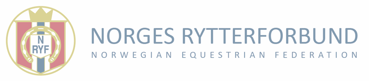 KRETSMESTERSKAP I SPRANG I SØR-TRØNDELAG RYTTERKRETS GENERELTKretsmesterskapene arrangeres etter KR med de tillegg som går fram av disse statutter. Generelt gjelder bestemmelsene i KR I Kap. 5 Mesterskap, og spesielt § 152.  Aldersgrenser for rytter se KR I § 122 og det aktuelle grenreglement. Aldersgrenser for hest se KR I § 123.2 og det aktuelle grenreglement. Kretsmesterskapene er åpne for ryttere fra klubber som er tilsluttet xxx rytterkrets, på hester med norsk hesteregistrering. Det kreves minst 3 påmeldte og 3 startende i hvert mesterskap. Rytter kan bare delta i ett individuelt KM i samme gren samme år. Det samme gjelder hesten (KR I § 150.5). Rytter kan bare delta med én hest. Det deles ut gull, sølv og bronsemedalje i alle mesterskap.GJENNOMFØRING AV MESTERSKAPSSTEVNET Mesterskapet skal arrangeres innlagt i annet stevne hos Trondheim Rideklubb 24-25 september 2022. KVALIFISERINGHest og rytter må sammen minst ha gjennomført 1 runde med maks 12 feil på tilsvarende klassenivå som høyeste klasse i mesterskapet. Resultatene må være oppnådd på D-stevne eller høyere. Kvalifikasjonskravet skal være oppfylt i løpet av de 2 siste eller inneværende kalenderår (§ 258.3.4) og senest før start i 1.avd. av mesterskapet. For øvrig gjelder kvalifikasjonskrav i KRI §126 og §130.INDIVIDUELLE MESTERSKAPKM for individuelle utøver kan bare arrangeres for alderskategorier (jf KR I § 122). Det kan arrangeres følgende mesterskap: KM-S er åpent alle ryttere. KM-S-P er åpent for ponniekvipasjer. Det arrangeres separat mesterskap for hver kategori. Ved få startende slås ponnikategoriene slås sammen.BEDØMMINGKM-S individuelt bedømmes etter KR II § 261.3.3b MESTERSKAPSKLASSER                                                  1.avd                      2.avd                Kvalifiseringshøyde/klasseKM-S                                         115                         120                                            120KM-S-P                                      LA                             LA                                              LAMesterskapene går over to omganger samme dag med premiering kun etter andre omgang. Mesterskapene er lukket for deltakere som ikke deltar i mesterskapet. Dette gjelder for både de individuelle konkurransene og lagkonkurransen.TEKNISK PERSONELL.Banebygger skal være autorisert min SBB-I, og overdommer skal være autorisert min SD-I. Chief steward og dommer iflg. KR-I. ANNETArrangørklubb kan i samarbeid med kretsen utarbeide egne «STRyK-tourer». Disse kan settes opp på ønskede nivå. Disse tourene regnes ikke som mesterskap. Arrangørklubb kan i samarbeid med kretsen utarbeide en «STRyK Team Challenge» dersom det er ønskelig å sette opp en lagkonkurranse. Lagkonkurransen regnes ikke som mesterskap.Hensikten med eventuelle STRyK-tourer/ team challenge å er skape et bredere tilbud til ryttere og bidra til rekruttering.Godkjent Sør-Trøndelag Rytterkrets Dato 31.03.2022UnderskriftJulie Leonardsen  (leder STRyK)